Dojazd do Mazowieckiego Urzędu Wojewódzkiego w WarszawieAdres: Al. Jerozolimskie 28, 00-024 WarszawaTransport publiczny: tramwaj, autobus - przystanek Foksal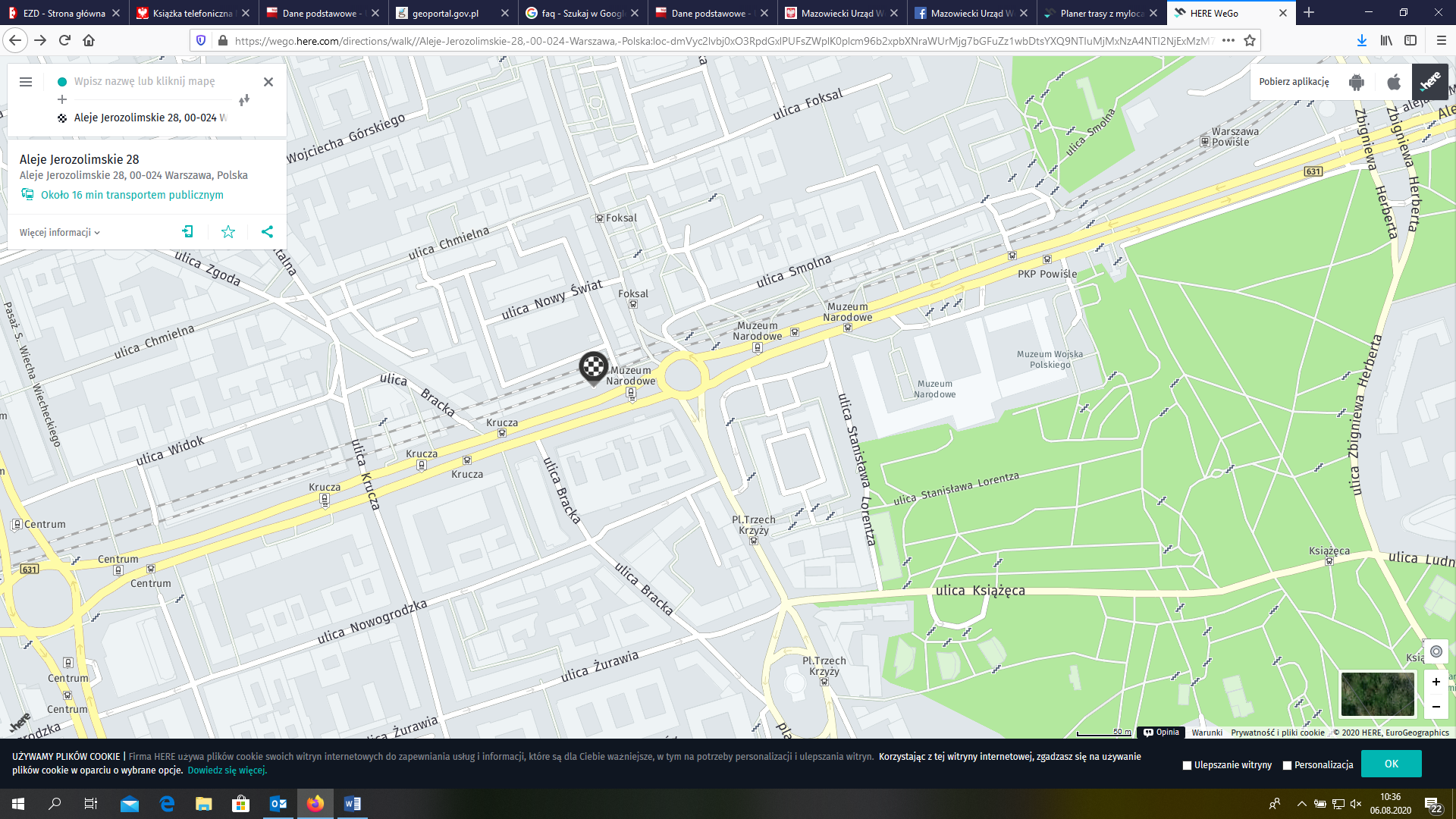 